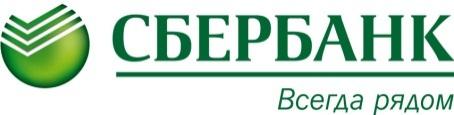 Тверское отделение Сбербанка помогает студентам получить практические знанияПредставители Тверского отделения Сбербанка выступили в роли педагогов в ТвГУВ Институте экономики и управления ТвГУ, Тверское отделение Сбербанка провело лекцию для студентов направления «Экономика». Свои рабочие места на студенческие парты сменили начальник управления по работе с проблемными активами юридических лиц Роман Безуглый, начальник управления защиты интересов Банка Дмитрий Цыба и бизнес-партнер по управлению персоналом Ольга Салык. В мероприятии приняли участие около 20 студентов 4-го курса, которые проходят обучение по профилю «Финансы и кредит». Тема разговора была посвящена основам корпоративного взыскания.  Представители Сбербанка рассказали студентам о существующем в банке направлении деятельности и перспективах его развития. В ходе лекции ребята узнали, какая задолженность относится к категории проблемной, что приводит к её  возникновению, а также о применяемых банком инструментах урегулирования проблемной задолженности.Как отметили студенты, важно получать подобного рода информацию от практикующих специалистов, ведь университет дает только теоретические знания: «Нам, как выпускникам и будущим финансистам, хотелось бы узнать именно практический взгляд на такие вопросы. Помимо этого, мы узнали о возможностях карьерного роста в банке, о том, что требуется от соискателей».Также участники мероприятия обсудили тему искусственного интеллекта и поговорили о профессиях будущего. Свои впечатления о лекции студенты оставили в ходе опроса, проведенного в конце встречи. Половина ребят считает, что такие занятия расширяют кругозор, для 30 % участников они помогают разобраться в разнообразии специальностей банковской сферы.  Часть студентов готово работать именно с проблемными активами, о которых шла речь на лекции.Начальник управления по работе с проблемными активами юридических лиц Роман Безуглый: «Это не первая встреча со студентами в текущем году. Тверское отделение – активный участник образовательных акций, банк и дальше будет способствовать формированию полезных знаний, которые являются правильными инвестициями в будущее».Вектор для некоторых будущих лекций уже задали сами ребята. В опросе студенты Института экономики и управления указали в числе интересных для них тем: бизнес-направления и продукты Экосистемы банка. 